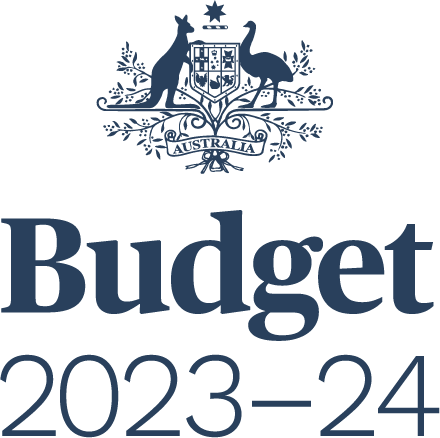 FEDERAL FINANCIAL RELATIONSBUDGET PAPER NO. 3Circulated byThe Honourable Jim Chalmers MPTreasurer of the Commonwealth of AustraliaandSenator the Honourable Katy GallagherMinister for Finance, Minister for Women, 
Minister for the Public Service of the Commonwealth of AustraliaFor the information of honourable members
on the occasion of the Budget 2023–249 May 2023© Commonwealth of Australia 2023ISSN 0728 7194 (print); 1326 4133 (online)This publication is available for your use under a Creative Commons BY Attribution 3.0 Australia licence, with the exception of the Commonwealth Coat of Arms, third-party content and where otherwise stated. The full licence terms are available from http://creativecommons.org/licenses/by/3.0/au/legalcode.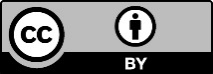 Use of Commonwealth of Australia material under a Creative Commons BY Attribution 3.0 Australia licence requires you to attribute the work (but not in any way that suggests that the Commonwealth of Australia endorses you or your use of the work).Commonwealth of Australia material used ‘as supplied’.Provided you have not modified or transformed Commonwealth of Australia material in any way including, for example, by changing the Commonwealth of Australia text; calculating percentage changes; graphing or charting data; or deriving new statistics from published statistics – then the Commonwealth of Australia prefers the following attribution:Source: The Commonwealth of Australia.Derivative materialIf you have modified or transformed Commonwealth of Australia material, or derived new material from those of the Commonwealth of Australia in any way, then the Commonwealth of Australia prefers the following attribution:Based on Commonwealth of Australia data.Use of the Coat of ArmsThe terms under which the Coat of Arms can be used are set out on 
the Department of the Prime Minister and Cabinet website (see www.pmc.gov.au/
honours-and-symbols/commonwealth-coat-arms).Other usesEnquiries regarding this licence and any other use of this document are welcome at:Manager
Media Unit
The Treasury
Langton Crescent 
Parkes  ACT  2600
Email: media@treasury.gov.auInternetA copy of this document is available on the central Budget website at: www.budget.gov.au.Printed by CanPrint Communications Pty Ltd. ForewordThis Budget Paper presents information on the Australian Government’s financial relations with state, territory and local governments. ContentsForeword	iiiPart 1: Australia’s Federal Relations	1Overview	1Australian Government funding to the states	3Measures affecting payments to the states	9Part 2: Payments for specific purposes	13Overview	13Health	17Education	39Skills and workforce development	46Community services	50Affordable housing	56Infrastructure	59Environment, energy and water	72Contingent payments	95Other payments	97Part 3: General revenue assistance	109Overview	109GST payments	109Other general revenue assistance	114Mirror tax arrangements	115Appendix A: Parameters and further information	117Population	117Data sources	119Further information	120Notes	121List of tablesTable 1.1: Australian Government payments to the states, 2022–23 to 
2026–27	6Table 1.2: Total Australian Government payments to the states as a proportion of GDP	7Table 1.3: Australian Government’s contribution to state expenditure	8Table 1.4: Measures affecting payments to the states	9Table 2.1: Total payments for specific purposes by category, 2022–23 to 2026–27	14Table 2.2: Payments for specific purposes by sector and category, 2022–23 to 2026–27	16Table 2.3: Payments to support state health services	17Table 2.3.1 Health services	20Table 2.3.2 Health infrastructure	29Table 2.3.3 First Nations health	33Table 2.3.4 Other health National Partnership payments	35Table 2.4: Payments to support state education services	39Table 2.5: Payments to support state skills and workforce development services	46Table 2.6: Payments to support state community services	50Table 2.7: Payments to support state affordable housing services	56Table 2.8: Payments to support state infrastructure services	59Table 2.9: Payments to support state environment, energy and water services	72Table 2.10: Contingent payments to the states	95Table 2.11: Payments to support other state services	97Table 3.1: General revenue assistance	109Table 3.2: Reconciling GST revenue, GST entitlement and GST payments to the states	111Table 3.3: Reconciliation of the GST entitlement estimates since the October Budget	111Table 3.4: Policy decisions since the October Budget that affect the GST entitlement	112Table 3.5: Calculation of GST entitlements	113Table 3.6: Reconciliation of the GST administration budget	114Table 3.7: Other general revenue assistance	114Table 3.8: Mirror taxes accrued on behalf of the states	115Table A.1: Population by state, at 31 December	117Table A.2: Population by state, at 30 June	117Table A.3: Total fertility rate, for years ending 30 June	118Table A.4: Projected life expectancy at birth, for years ending 30 June	118Table A.5: Net overseas migration, for years ending 30 June	118Table A.6: Net interstate migration by state, for years ending 30 June	119Table A.7: Wage cost indices	119List of chartsChart 1.1: Payments for specific purposes 2023–24, by sector	4Chart 1.2: Total Australian Government payments to the states, 2023–24	7